Старт проекта «Анна Первая», посвященного 250-летию со дня рождения Анны Петровны Буниной.16 января 2024 года, ЕГУ им И.А. Бунина, г. Елец Улица Коммунаров, 28, главный корпус.16 января 2024 года в 12:30 в Елецком государственном университете имени И.А. Бунина в главном корпусе по улице Коммунаров, д. 28, состоится презентация проекта Музея-усадьбы П.П. Семенова-Тян-Шанского «Анна Первая», посвященного 250-летию со дня рождения Анны Петровны Буниной – первой профессиональной русской поэтессы, переводчицы, родственницы В.А. Жуковского и И.А. Бунина, двоюродной бабушки и крестной матери нашего земляка, великого ученого и путешественника П.П. Семенова-Тян-Шанского. Анна Бунина - литературное имя первой величины, чья жизнь и творчество тесно связана с Липецкой областью. Проект направлен на раскрытие значимости многогранной личности Анны Петровны, которая оказала влияние не только на свое ближайшее окружение, но и на будущее русской литературы, предвосхитив появление в России женской поэзии как отдельного направления литературного искусства.В рамках проекта в течение 2024 года музей и его партнеры проведут ряд просветительских, культурных, массовых мероприятий, включающих лекции, конкурсы, фестивали, выездные пикники, филологическую конференцию и др. В старте мероприятия примет участие начальник Управления культуры и искусства Ирина Кремнева. «Подобные проекты позволяют возродить память о значимых именах в искусстве и истории страны, чья жизнь и творчество связаны с Липецкой областью, а также повысить ее культурную и туристическую привлекательность», - отметила Ирина Александровна.Мероприятие, которое состоится 16 января на площадке друга Музея-усадьбы и партнера проекта - в Елецком государственном университете им. И.А. Бунина, станет стартовым в череде перечисленных событий. На нем кроме презентации мероприятий в рамках празднования юбилейной даты, состоится открытие передвижной планшетной выставки и презентация ролика с чтением стихов А. Буниной известными личностями и культурными деятелями Липецкой области. Завершится мероприятие проведением круглого стола «Создание туристического бренда Липецкой области «Русская Сафо» и перспективы реализации литературного туристического маршрута, связанного с жизнью и творчеством Анны Буниной».Во время мероприятия выступят:Александр Богданов – научный сотрудник Музея-усадьбы П.П. Семенова-Тян-Шанского, Максим Амелин - поэт, издатель, автор книги сборника стихов поэтессы «Неопытная муза»,Андрей Ломоносов - искусствовед и культуролог,Анжелика Дякина - доктор филологических наук, профессор ЕГУ им. И.А. Бунина. Анна Харланова - поэт, прозаик, организатор Международной литературной премии имени А.И. Левитова и фестиваля «ЛевитовФест». На презентации проекта присутствующие познакомятся с жизнью и творчеством Анны Буниной, рассмотрят возможность восстановления и музеефикации объектов, сохранившихся на территории Липецкой области и связанных с именем поэтессы. А также обменяются опытом по развитию памятных мест, связанных с именами поэтов и писателей в Липецке и области, и созданию на их основе туристических литературных маршрутов. Мероприятие стартует в 12:30. Областное бюджетное учреждение культуры«Музей-усадьба П.П. Семенова-Тян-Шанского»Адрес: 399920, Липецкая область, Чаплыгинский район, дер.Рязанка, д.40Почтовый адрес: 398024, г.Липецк, пр.Победы, д.67а, ИНН: 4818009089E-mail: info@usadba-ryazanka.ru   тел.: 8(4742)565-306-----------------------------------------------------------------------------------------------------------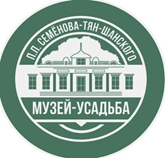 